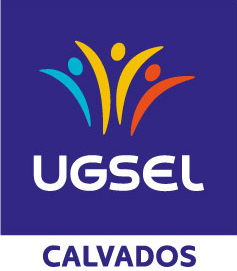 Le Comité Calvados UGSEL organise 2 championnats de badminton (Promotionnel et Elite) qui se dérouleront le mercredi 30 janvier 2019.1- Championnat Promotionnel :	-  Pour les benjamins et les minimes, le championnat Promotionnel concerne les joueurs qui se sont qualifiés au championnat district du 16 janvier 2019.	- Pour les cadets et juniors, le championnat Promotionnel est ouvert à tous les joueurs non classés FFBad et aux joueurs classés P12FFBad uniquement .ATTENTION : Un joueur ayant déjà été classé au-dessus du classement fédéral P12 ne peut pas prétendre au championnat Promotionnel et sera obligatoirement inscrit en Elite. Le nombre de participants par catégorie et par établissement est limité à 10. 2- Championnat Elite :	- Pour les benjamins, minimes, cadets et juniors, le championnat Elite est ouvert à tous. Le nombre de participants par catégorie et par établissement est limité à 5.Pour les benjamins et les minimes (garçons et filles)Rendez-vous à 13h au Gymnase du Sacré Cœur à Caen (Avenue Sainte Thérèse)   Début des matches à 13 heures 30RESPONSABLE : Bruno CHEVALIER - Collège Saint Joseph CAENEn cas de retard, merci de  prévenir Bruno CHEVALIER au 06 50 22 61 10Pour les cadets et juniors (garçons et filles)Rendez-vous à 13h au Gymnase Sainte Ursule à CAEN (53, Avenue Maréchal de Lattre de Tassigny - La folie Couvrechef)Début des matches à 13 heures 30.	RESPONSABLE :  	Valérie LEMANISSIER – Lycée Sainte Ursule CAENEn cas de retard, merci de prévenir Valérie LEMANISSIER au 06 62 25 26 68	Les volants (MAVIS 300) pour les matches sont fournis par les responsables mais pas les raquettes.	Les 8 premiers de chaque catégorie seront qualifiés pour le Territoire qui aura lieu le mercredi 6 mars 2019 à Isigny le Buat. 